Revisión parcial de las directrices de examen del ají, el chile y el pimientoDocumento preparado por un experto de la Unión EuropeaDescargo de responsabilidad:  el presente documento no constituye un documento de política u orientación de la UPOV	El presente documento tiene por finalidad exponer una propuesta de revisión parcial de las directrices de examen del ají, el chile y el pimiento (Capsicum annuum L.) (documento TG/76/8 Rev.).	En su quincuagésima primera reunión, celebrada en Roelofarendsveen (Países Bajos), del 3 al 7 de julio de 2017, el Grupo de Trabajo Técnico sobre Hortalizas (TWV) examinó una propuesta de revisión parcial de las directrices de examen del ají, el chile y el pimiento (Capsicum annuum L.) conforme a los documentos TG/76/8 Rev. y TWV/51/7 “Partial Revision of the Test Guidelines for Artichoke, Cardoon” (Revisión parcial de las directrices de examen del ají, el chile y el pimiento) y propuso efectuar una revisión de dichas directrices según se expone a continuación (véanse los párrafos 107 y 108 del documento TWV/51/16 “Report” (Informe)):a)	Cambiar las variedades ejemplo de las siguientes caracteres del carácter 48 “Resistencia al tobamovirus”i)	48.1 “Tobacco mosaic virus, patotipo 0 (TMV: 0)”ii)	48.2 “Pepper mild mottle virus, patotipo 1.2 (PMMoV: 1.2)”iii)	48.3 “Pepper mild mottle virus, patotipo 1.2.3 (PMMoV: 1.2.3)”b)	Modificar el método de observación del carácter 48 “Resistencia al tobamovirus” según el Ad. 48	El TWV tomó nota de que, simultáneamente con la revisión parcial del carácter 48 “Resistencia al tobamovirus”, se llevará a cabo la siguiente corrección (véase el párrafo 109 del documento TWV/51/16 “Report” (Informe):c)	Añadido del método de observación visual (VG) faltante del carácter 2 “Planta:  porte” (véanse los documentos TG/76/8(proj.6) y TC/42/11, Anexo II).	Los cambios propuestos se indican a continuación como texto resaltado y subrayado (inserción) y tachado (eliminación).Propuesta de cambio de las variedades ejemplo del carácter 48 “Resistencia al tobamovirus”Texto actualNuevo texto propuestoPropuesta de modificación del método de observación del carácter 48 “Resistencia al tobamovirus” según el Ad. 48Texto actual Ad. 48:  Resistencia al tobamovirus* No se dispone de semillas de variedades portadoras del L2. Este gen no se emplea en el fitomejoramiento.Nuevo texto propuestoAd. 48: Resistencia al tobamovirusPropuesta de añadido del método de observación visual (VG) faltante del carácter 2 “Planta:  porte”Texto actualNuevo texto propuesto[Fin del documento]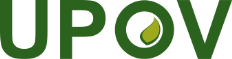 SUnión Internacional para la Protección de las Obtenciones VegetalesComité de Redacción Ampliado
Ginebra, 26 y 27 de marzo de 2018TC-EDC/Mar18/6Original:  InglésFecha:  1 de enero de 201848.

(+)VGResistance to TobamovirusRésistance au tobamovirusResistenz gegen TobamovirusResistencia al tobamovirus48.1 (*)Tobacco mosaic virus 
Pathotype 0 
(TMV: 0)Tobacco mosaic virus 
Pathotype 0 
(TMV: 0)Tobacco mosaic virus 
Pathotyp 0 
(TMV: 0)Tobacco mosaic virus 
Patotipo 0
 (TMV: 0)QLabsentabsentefehlendausenteGordo, Pepita, Piperade1presentprésentevorhandenpresenteLamuyo, Sonar, 
Yolo Wonder948.2
(*)Pepper mild mottle virus 
Pathotype 1.2
(PMMoV: 1.2)Pepper mild mottle virus 
Pathotype 1.2
(PMMoV: 1.2)Pepper mild mottle virus 
Pathotyp 1.2
(PMMoV: 1.2)Pepper mild mottle virus 
Patotipo 1.2
(PMMoV: 1.2)QLabsentabsentefehlendausenteLamuyo, Yolo Wonder1presentprésentevorhandenpresenteFerrari, Orion, Solario948.3
(*)
Pepper mild mottle virus 
Pathotype 1.2.3
(PMMoV: 1.2.3)Pepper mild mottle virus 
Pathotype 1.2.3
(PMMoV: 1.2.3)Pepper mild mottle virus 
Pathotyp 1.2.3
(PMMoV: 1.2.3)Pepper mild mottle virus 
Patotipo 1.2.3
(PMMoV: 1.2.3)QLabsentabsentefehlendausenteSolario, Yolo Wonder1presentprésentevorhandenpresenteCuby, Friendly948.

(+)VGResistance to TobamovirusRésistance au tobamovirusResistenz gegen TobamovirusResistencia al tobamovirus48.1 (*)Tobacco mosaic virus 
Pathotype P0 
(TMV: 0)Tobacco mosaic virus 
Pathotype 0 
(TMV: 0)Tobacco mosaic virus 
Pathotyp 0 
(TMV: 0)Tobacco mosaic virus 
Patotipo 0
 (TMV: 0)QLabsentabsentefehlendausenteGordo, Pepita, Piperade Lamu, Pepita, Piquillo1presentprésentevorhandenpresenteLamuyo, Sonar, Fehérözön, Turia,
Yolo Wonder948.2
(*)Pepper mild mottle virus 
Pathotype P1.2
(PMMoV: 1.2)Pepper mild mottle virus 
Pathotype 1.2
(PMMoV: 1.2)Pepper mild mottle virus 
Pathotyp 1.2
(PMMoV: 1.2)Pepper mild mottle virus 
Patotipo 1.2
(PMMoV: 1.2)QLabsentabsentefehlendausenteLamuyo, Fehérözön, Lamu, Turia, Yolo Wonder1presentprésentevorhandenpresenteFerrari, Orion, Solario Candela, Ferrari, Novi 3, PI152225948.3
(*)
Pepper mild mottle virus 
Pathotype P1.2.3
(PMMoV: 1.2.3)Pepper mild mottle virus 
Pathotype 1.2.3
(PMMoV: 1.2.3)Pepper mild mottle virus 
Pathotyp 1.2.3
(PMMoV: 1.2.3)Pepper mild mottle virus 
Patotipo 1.2.3
(PMMoV: 1.2.3)QLabsentabsentefehlendausenteSolario, Candela, Ferrari, Yolo Wonder1presentprésentevorhandenpresenteCuby, Bisonte, Friendly, Tom 491.Agente patógenoTobamovirus (el género al que pertenecen el Tobacco mosaic virus (TMV) y el Pepper mild mottle virus (PMMoV))2.Estado de cuarentenano3.Especie huéspedCapsicum annuum4.Fuente del inóculoGEVES (FR), Naktuinbouw (NL), INIA (ES)5.Aisladopatotipo 0, patotipo 1.2 y patotipo 1.2.36.Establecimiento de la identidad del aisladoen variedades diferenciales (S = susceptible, R = resistente)Patotipos de tobamovirus en el pimientoPatotipos de tobamovirus en el pimientoPatotipos de tobamovirus en el pimientoTMV: 0PMMoV: 1.2PMMo: 1.2.3Código de resistenciaGen de resistencia01.21.2.3Variedades diferencialesL0SSSLamu, Pepita Tm0L1RSSExplorer, Lamuyo, Sonar, Yolo WonderTm1L2*RSSC. frutescens ‘Tabasco’*Tm2L3RRSFerrari, Novi 3, Orion, SolarioTm3L4RRRCuby, Friendly, Tom 47.Establecimiento de la capacidad patógenaen una variedad estándar susceptible de pimiento o en las lesiones producidas en Nicotiana tabacum ‘Xanthi’, 2 días después de la inoculación8.Multiplicación del inóculo8.1Medio de multiplicaciónen una planta viva o en hojas desecadas8.2Variedad para la multiplicacióntomate o pimiento (p.ej., Lamu) o Nicotiana tabacum (cv. Samsun)8.3Estado de desarrollo en el momento de la inoculacióncotiledones completamente desarrollados o etapa de primera hoja o de 3-5 hojas8.4Medio de inoculaciónsolución helada de tampón fosfato salino (PBS) con carborundo8.5Método de inoculaciónfrotamiento8.6Cosecha del inóculo-8.7Comprobación del inóculo cosechado-8.8Período de conservación/ viabilidad del inóculodiez años en hojas liofilizadas conservadas en seco a 4°C9.Formato del examen9.1Número de plantas por genotipo20 plantas como mínimo9.2Número de réplicaspor ejemplo, 19.3Variedades de controlvéase el cuadro de variedades ejemplo a continuaciónResistencia a ToMV: 0 – TMV: 00PMMoV: 1.2PMMoV: 1.2.3ausenteGordo, Pepita, PiperadeLamuyo, Yolo WonderSolario, Yolo WonderpresenteLamuyo, Sonar, Yolo WonderFerrari, Orion, Solario Cuby, Friendly9.4Diseño del ensayoañadir una planta no tratada9.5Instalación del ensayoinvernadero o cámara climatizada9.6Temperaturade 20 a 25°C 9.7Luz12 horas como mínimo9.8Estación-9.9Medidas especiales-10.Inoculación10.1Preparación del inóculosuspensión: PBS (1:9).  Para obtener la suspensión se debe usar un mortero para triturar las hojas10.2Cuantificación del inóculo150 plantas con 100 ml de suspensión del virus10.3Estado de desarrollo en el momento de la inoculacióncotiledones completamente desarrollados o etapa de primera hoja o de 3-5 hojas 10.4Método de inoculaciónfrotar con una suspensión del virus o utilizar un pincel para lograr una inoculación más uniforme, evitando daños mecánicos10.5Primera observaciónde 5-6 días a 10-15 días después de la inoculación10.6Segunda observaciónde 10-11 días a 15-20 días después de la inoculación10.7Observaciones finales20 días después de la inoculación11.Observaciones11.1Métodovisual, comparativo;  la necrosis es indicativa de hipersensibilidad y resistencia11.2Escala de observación[1] ausente: mosaico (en ocasiones es de aparición tardía, en otras se produce tempranamente y provoca la muerte de la planta sin hipersensibilidad)[9] presente:Pueden observarse los síntomas siguientes:necrosis sistémica, retraso del crecimientonecrosis local, caída de las hojasausencia de síntomas del virus, únicamente daños mecánicosPueden estar vinculados a diversos factores como, por ejemplo, la precocidad de la infección o la cepa utilizada (véase el proyecto HARMORES 2 (2012-2015) de la OCVV), pero no a genotipos específicos.11.3Validación del ensayoen variedades estándar11.4Fueras de tipouna por cada 20 plantas como máximo12.Interpretación de los datos en función de los niveles de expresión de los caracteres de la UPOVQL13.Puntos de control esencialesel patotipo de tobamovirus se determina en las variedades diferenciales y puede corresponder a TMV: 0, PMMoV: 1.2 o PMMoV: 1.2.31.Agente patógenoTobacco mosaic virus y Pepper mild mottle virus2.Estado de cuarentenano3.Especie huéspedají, chile y pimiento:  Capsicum annuum L.4.Fuente del inóculoGEVES (FR), Naktuinbouw (NL), INIA (ES)5.AisladoTobacco mosaic virus, patotipo 0 (TMV: 0), cepa Vi-6Pepper mild mottle virus, patotipo 1.2 (PMMoV: 1.2), cepa nt203Pepper mild mottle virus, patotipo 1.2.3 (PMMoV: 1.2.3), cepa EveLos protocolos de examen se han validado en un proyecto cofinanciado por la OCVV con estos tres aislados/patotipos.6.Establecimiento de la identidad del aisladovariedades diferenciales genéticamente definidas del pimiento (referencia al sitio web de la ISF: http://www.worldseed.org/isf/differential_hosts.html)7.Establecimiento de la capacidad patógenaPrueba en plantas susceptibles8.Multiplicación del inóculo8.1Medio de multiplicaciónRegeneración del virus del material vegetal antes de preparar el inóculo.8.2Variedad para la multiplicaciónEn variedades de pimiento susceptibles, es posible multiplicar razas de tobamovirus en variedades que son selectivas de cada raza concreta.  En el caso del TMV, se recomienda emplear el tomate y el tabaco Nicotiana tabacum cv. Samsun para multiplicar el TMV: 0, dado que tienen hojas grandes y pueden producir gran cantidad de inóculo.8.3Estado de desarrollo en el momento de la inoculaciónvéase el punto 10.38.4Medio de inoculaciónvéase el punto 10.18.5Método de inoculaciónvéase el punto 10.48.6Cosecha del inóculohojas frescas sintomáticas8.7Comprobación del inóculo cosechadoopción: en hojas jóvenes de Nicotiana tabacum “Xanthi”, verificar la presencia de lesiones locales después de 5-7 días a 20-25°C.8.8Período de conservación/ viabilidad del inóculofrescas > 1 día en el frigorífico, desecadas > 1 año en el frigorífico o jugo > 1 año en el congelador a -20ºC9.Formato del examen9.1Número de plantas por genotipo20 plantas como mínimo.9.2Número de réplicas-9.3Variedades de controlTMV: 0:Controles susceptibles:  Lamu, Pepita, Piquillo Controles resistentes:  Fehérözön, Yolo WonderPMMoV: 1.2:Controles susceptibles:  Fehérözön, Lamu, Yolo WonderControles resistentes:  Ferrari, Novi 3PMMoV: 1.2.3:Controles susceptibles:  Ferrari, Yolo WonderControles resistentes:  Friendly, Tom 49.4Diseño del ensayoañadir plantas sin inocular9.5Instalación del ensayosala climatizada o invernadero9.6Temperatura20-25°C9.7Luz12 horas o más9.8Estación-9.9Medidas especiales-10.Inoculación10.1Preparación del inóculo1 g de hoja con síntomas en 10 ml de PBS o tampón similar o dilución del jugo en agua.Homogeneizar, añadir carborundo al agua10.2Cuantificación del inóculo-10.3Estado de desarrollo en el momento de la inoculaciónTMV: 0, de cotiledones a primera hojaPMMoV: 1.2, fase de cotiledónPMMoV: 1.2.3, fase de cotiledón10.4Método de inoculaciónfrotar con la suspensión del virus10.5Primera observaciónTMV: 0: 4-7 días después de la inoculación, observar la necrosis local.PMMoV: 1.2 y PMMoV: 1.2.3:4-7 días después de la inoculación, observar las lesiones necróticas locales que pueden motivar la caída de los cotilendones.  Después de ese momento, apenas se observan estas necrosis en los cotiledones caídos.10.6Segunda observaciónTMV: 0:dos semanas después de la inoculación para la observación de los síntomas de susceptibilidad.PMMoV: 1.2 y PMMoV: 1.2.3:dos semanas después de la inoculación para la observación de los síntomas de susceptibilidad.10.7Observaciones finalesTMV: 0:tres semanas después de la inoculaciónPMMoV: 1.2 y PMMoV: 1.2.3:tres semanas después de la inoculaciónPara TMV: 0, PMMoV: 1.2 y PMMoV: 1.2.3, es posible que con dos de estas tres observaciones sea suficiente;  se puede optar por una tercera notación para observar la evolución de los síntomas (según los síntomas en los controles o comportamiento heterogéneo).11.Observaciones11.1MétodoVisual11.2Escala de observaciónTMV: 0:Susceptibilidad: mosaico («aucuba», en el caso de la cepa «aucuba» como Vi-6), disminución del crecimiento, muerte de plantas.Resistencia:  lesiones necróticas locales, que pueden dar lugar a la caída de las hojas, necrosis sistémica, necrosis de la nervadura y necrosis del tallo.PMMoV: 1.2 y PMMoV: 1.2.3:Susceptibilidad:  mosaico (verde), disminución del crecimiento.Resistencia:  lesiones necróticas locales que pueden dar lugar a la caída de los cotiledones y necrosis sistémica.11.3Validación del ensayola evaluación de la resistencia de la variedad deberá calibrarse con los resultados de los controles resistentes y susceptibles.12.Interpretación de los datos en función de los niveles de los caracteres de la UPOVausente……………………….[1]	susceptiblepresente………………………[9]	resistente13.Puntos de control esencialesEn el caso del TMV: 0, deberá interpretarse que las plantas que no presenten síntomas han eludido la inoculación.Las fechas recomendadas de notación deberán adaptarse a la expresión de los síntomas en los controles.Las condiciones medioambientales pueden tener efecto en la expresión de los síntomas a lo largo del tiempo.  En este caso puede ser necesaria una tercera notación.Las fechas recomendadas de notación deberán adaptarse a la expresión de los síntomas en los controles.Las condiciones medioambientales pueden tener efecto en la expresión de los síntomas a lo largo del tiempo.  En este caso puede ser necesaria una tercera notación.2.Plant: habitPlante: portPflanze: WuchsformPlanta: porteQNuprightérigéaufrechterectoDe Cayenne, 
Doux très long des Landes, Piquant d’Algérie1semi-uprightdemi-érigéhalbaufrechtsemierectoClovis, Sonar2prostrateétaléliegendpostradoDelphin, Trophy32.VGPlant: habitPlante: portPflanze: WuchsformPlanta: porteQNuprightérigéaufrechterectoDe Cayenne, 
Doux très long des Landes, Piquant d’Algérie1semi-uprightdemi-érigéhalbaufrechtsemierectoClovis, Sonar2prostrateétaléliegendpostradoDelphin, Trophy3